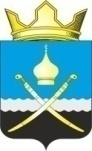 Российская ФедерацияРостовская область, Тацинский районМуниципальное образование «Михайловское сельское поселение»Администрация Михайловского сельского поселенияПОСТАНОВЛЕНИЕ15 апреля  2020  года                           №30                                      х.Михайлов О внесении изменений в постановлениеАдминистрации Михайловского сельского поселенияот 28.12.2018 г. № 202 «Об утверждении муниципальной
программы Михайловского сельского поселения«Благоустройство территории»         В соответствии постановлением Администрации Михайловского сельского поселения от 27 сентября 2018 года № 141.1 «Об утверждении Порядка разработки, реализации и оценки эффективности муниципальных программ Михайловского сельского поселения» и в целях приведения муниципальной программы в соответствие с решением Собрания депутатов Михайловского сельского поселения «О бюджете Михайловского сельского поселения Тацинского района на 2020 годи на плановый период 2021 и 2022 годов» от 26.12.2019 № 151,ПОСТАНОВЛЯЮ:     1. Внести в постановление Администрации Михайловского сельского поселения от 28.12.2018 года № 202 «Об утверждении муниципальной программы Михайловского сельского поселения «Благоустройство территории» следующие изменения:1) приложение № 4 к муниципальной программе Михайловского сельского поселения «Благоустройство территории» изложить в редакции согласно приложению к настоящему постановлению;     2. Контроль за выполнением настоящего постановления оставляю за собой.Глава АдминистрацииМихайловского сельского поселения 	                                 	                          Л.С.Присяжнюк	Приложение к постановлению Администрации Михайловского сельского поселения от 15.04.2020 г. № 30РАСХОДЫ местного бюджета на реализацию муниципальной программы «Благоустройство территории»№
п/пНомер и наименование подпрограммы, номер и наименование основного мероприятияОтветственный исполнитель, соисполнитель, участникиКод бюджетной классификации расходовКод бюджетной классификации расходовКод бюджетной классификации расходовКод бюджетной классификации расходовОбъем расходов
всего (тыс. рублей) В том числе по годам реализации муниципальной программыВ том числе по годам реализации муниципальной программыВ том числе по годам реализации муниципальной программыВ том числе по годам реализации муниципальной программыВ том числе по годам реализации муниципальной программыВ том числе по годам реализации муниципальной программыВ том числе по годам реализации муниципальной программыВ том числе по годам реализации муниципальной программыВ том числе по годам реализации муниципальной программыВ том числе по годам реализации муниципальной программыВ том числе по годам реализации муниципальной программыВ том числе по годам реализации муниципальной программы№
п/пНомер и наименование подпрограммы, номер и наименование основного мероприятияОтветственный исполнитель, соисполнитель, участникиГРБСР3ПрЦСРВРОбъем расходов
всего (тыс. рублей) 2019202020212022202320242025202620272028202920301234567891011121314151617181920I.Муниципальная  программа  Благоустройство территории»Администрация Михайловскогос.п.95105030600000000Х15189,71826,11955,01737,81670,81000,01000,01000,01000,01000,01000,01000,01000,01.Подпрограмма «Содержание территории поселения»Администрация Михайловскогос.п.95105030610000000Х15189,71826,11955,01737,81670,81000,01000,01000,01000,01000,01000,01000,01000,01.1Основное        мероприятие 1.1Освещение улицАдминистрация Михайловскогос.п.951050306100250402447635,1744,1940,0964,0987,0500,0500,0500,0500,0500,0500,0500,0500,01.2.Основное        мероприятие 1.2Озеленение территорииАдминистрация Михайловскогос.п.95105030610025050244640,00,00,00,00,080,080,080,080,080,080,080,080,01.3Основное        мероприятие 1.3Прочее благоустройство и содержание территорииАдминистрация Михайловскогос.п.951050306100250602445298,3879,2811,5623,8583,8300,0300,0300,0300,0300,0300,0300,0300,01.4Основное        мероприятие 1.4Содержание мест захороненияАдминистрация Михайловскогос.п.951050306100252002441616,3202,8203,5150,0100,0120,0120,0120,0120,0120,0120,0120,0120,02.Подпрограмма «Охрана окружающей среды и рациональное природопользование Михайловского сельского поселения»   Администрация Михайловскогос.п.951050306200ХХХХ000000000000002.1Основное        мероприятие 2.1 Мероприятия по ликвидации несанкционированных свалокАдминистрация Михайловскогос.п.951050306200ХХХХ00000000000000